Государственным учреждением «Кореличский  районный центр гигиены и эпидемиологии»  23.08.2017  проведен мониторинг автомагазинов реализующих продукты питания  населению в  д. Долматовщина Выявлен ряд  нарушений Санитарных норм и правил «Санитарно-эпидемиологические требования для организаций, осуществляющих торговлю пищевой продукцией», утвержденных Постановлением Министерства здравоохранения Республики Беларусь от 28.08.2012 № 132: автомагазин номерной знак  АА 4054-4 Кореличского филиала Гродненского ОПО-транспортировка и реализация  скоропортящихся продуктов питания осуществлялась  с нарушением условий  хранения: молочная продукция, колбасные изделия хранились без холодильного оборудования; - часть колбасных изделий выложена на лоток от хлеба, установленный на грязном полу автомагазина;-автомагазин не содержался в чистоте;-продавец  Сенкевич Е.Г. работала без  санитарной одежды и медицинской справки  о состоянии здоровья;-отсутствовали условия  для соблюдения правил  личной гигиены продавцом;автомагазин индивидуального предпринимателя Русаков Б.А.в реализации имелась продукция с истёкшим сроком годности-окорочёк цыплёнка бройлера замороженная , изготовитель ЧТУП  УП «АмдермаБел», г.Минск, дата изготовления 02.07.2017, к.ср.р.02.08.2017,общим весом -продукт из свинины мясной варено-копчёный рулет «Венский домашний», изготовитель ОАО «Гомельский мясокомбинат» дата изготовления 01.08.2017, к.ср.р.10.08.2017,общим весом -в реализации имелась продукция  без информации, наносимой в соответствии с требованиями законодательства РБ:-сыр твёрдый, общим весом 5,33кг-печенье общим весом 7,0кгнарушался температурный режим хранения продуктов питания;- щековина копчёно-варено охлаждённая, изготовитель СП «ТРОКОБ» ООО г.Кобрин щёковина хранились  в замороженном виде ,  согласно маркировки необходима 0 С +6 С), общим весом ;-сметана с массовой долей жира  19 % , изготовитель ОАО «Барановичский молочный комбинат» общим весом  -  хранилась без холодильного оборудования;-творог с массовой долей жира  2 % , изготовитель ОАО «Барановичский молочный комбинат» общим весом  хранился без холодильного оборудования;Кореличским районным ЦГЭ  вынесено предписание о  приостановлении эксплуатация автомагазина номерной знак  АА 4054-4 Кореличского филиала Гродненского ОПО, изъяты из обращения продукты питания с истекшим сроком годности, без информации для покупателей, с нарушением температурного режима в автомагазине и.п.Русаков Б.А.Автомагазин Кореличского филиала Гродненского ОПО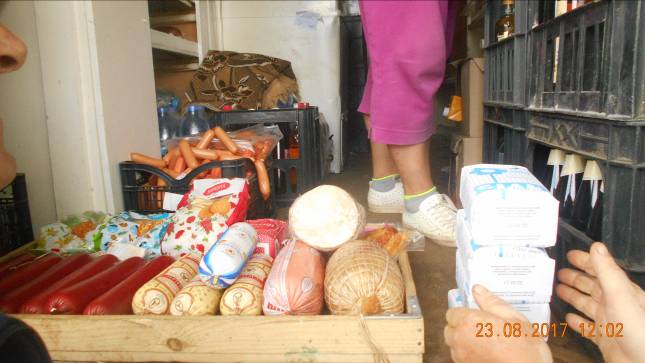 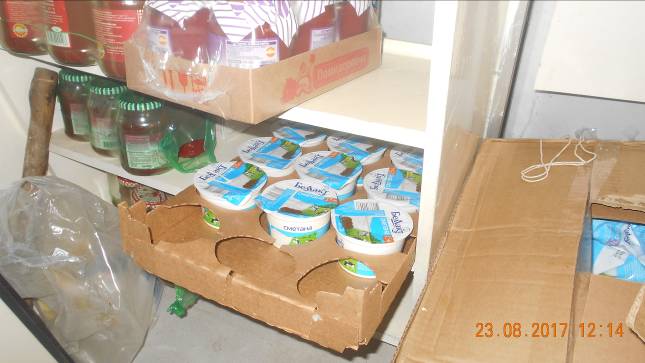 Автомагазин И.П. Русаков Б.А.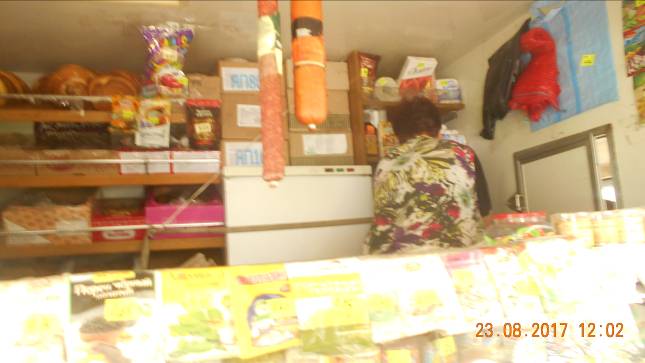 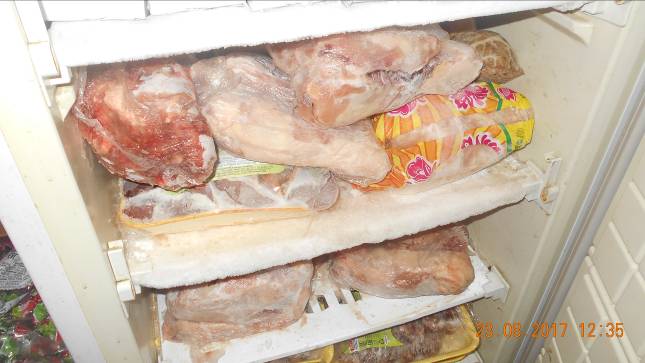 